                Gmina Zwierzyn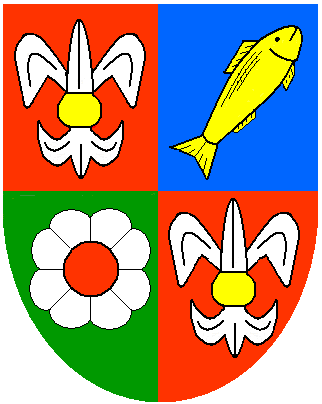 66-542 Zwierzyn, ul. Wojska Polskiego 8,	         REGON 000548488tel. 095 7617580, fax 095 7617105	NIP 599-100-80-91Nasz znak: ZP.271.10.2012	Zwierzyn dnia 17.07.2012rdotyczy: odpowiedzi na zapytania wykonawców o udzielenie  kredytu długoterminowego w wysokości 1.400.000,00 zł z przeznaczeniem na finansowanie planowanego deficytu budżetuPytanie:Uchwała Rady Gminy w sprawie kwoty do której zarząd może samodzielnie zaciągać zobowiązaniaOdpowiedź:Udostępniona jest na stronie internetowej www.bip.wrota.lubuskie.pl/ugzwierzynPytanie:Uchwała Rady Gminy w sprawie wyrażenia zgody na zabezpieczenie kredytu wekslem In blanco wraz z deklaracją wekslowąOdpowiedź:Nie ma takiej uchwałyPytanie:Czy Zamawiający wyraża zgodę na złożenie przez Skarbnika Gminy kontrasygnaty na wekslu in blanco i deklaracji wekslowej?Odpowiedź:TakPytanie:Czy Zamawiający przewiduje założenie rachunku pomocniczego/technicznego w Banku Wykonawcy do obsługi spłat rat kredytu?Odpowiedź:NiePytanie:Czy Zamawiający wyrazi zgodę na wystawienie oświadczenia, że na podstawie art. 97 ust.1 i 2 ustawy Prawo Bankowe z dnia 29 sierpnia 1997 r. (tekst jedn. Dz. U. z 2002 r. Nr 72 poz. 665 z późniejszymi zmianami) poddaje się egzekucji prowadzonej według przepisów k.p.c. i wyraża zgodę na wystawienie przez Bank bankowego tytułu egzekucyjnego obejmującego roszczenie z tytułu umowy kredytowej?Odpowiedź:TakPytanie:Czy Zamawiający wyrazi zgodę na zamieszczenie w umowie zapisu określającego wysokość oprocentowania dla kapitału przeterminowanego według stopy obowiązującej w Banku ?Odpowiedź:TakPytanie:Czy zamawiający wyraża zgodę aby odsetki liczone były za rzeczywistą liczbę dni w okresie odsetkowym przy założeniu że rok liczy 365 dni?Odpowiedź:NiePytanie:Czy Zamawiający dopuszcza złożenie potwierdzonej za zgodność z oryginałem przez osoby podpisujące ofertę kopii aktualnego odpisu z KRS oraz pełnomocnictw osób składających ofertę?Odpowiedź:TakPytanie:Czy Zamawiający będzie wymagał złożenia wraz z ofertą aktualnych zaświadczeń (bądź kopii zaświadczeń):z KRK w zakresie określonym w art.24 ust.1 pkt 4-8 oraz pkr 9 ustawy Pzpz ZUS o niezaleganiu z opłacaniem składek na ubezpieczeniez US o niezaleganiu z opłacaniem podatkówOdpowiedź:Nie wymagaPytanie:Zestawienie posiadanych kredytów, pożyczek, udzielonych poręczeń i gwarancji według stanu na dzień 31.03.2012r., terminów i wysokości spłat oraz przyjętych zabezpieczeń zgodnie z podpisanymi umowami,Odpowiedź:Informacje zostaną przedstawione przed podpisaniem umowyPytanie:Wysokość otrzymanych dotacji (w tym dotacji na inwestycje) wg. stanu na 31.03.2012r. oraz planowanych na rok 2012Odpowiedź:Informacje zostaną przedstawione przed podpisaniem umowyPytanie:Wysokość otrzymanych subwencji (w tym, wyrównawczej, równoważącej i oświatowej) wg. stanu na 31.03.2012r. oraz planowanych na rok 2012Odpowiedź:Informacje zostaną przedstawione przed podpisaniem umowy natomiast planowane na rok 2012 są w uchwale budżetowejPytanie:prognoza finansowa gminy w okresie korzystania z kredytu wraz z wyszczególnieniem:I Dochody budżetu ogółem,   1.dochody własne, w tym: podatki i opłaty podatek od nieruchomości, dochody z mienia, udziały w podatkach stanowiących dochód budżetu państwa, pozostałe 2. Subwencje z budżetu państwa 3. Dotacje celowe , w tym, dotacje na inwestycje, 3. Środki unijneII. Wydatki ogółem,  1. Wydatki bieżące w tym odsetki od kredytów i pożyczek, spłaty poręczeń wraz z odsetkami, odsetki od wyemitowanych papierów wartościowych 2. Wydatki majątkoweIII. Wynik finansowyIV. Przychody ogółem, w tym z tytułu kredytów, pożyczek, nadwyżka/ niedobór budżetowy, wolne środki, inneV. Rozchody ogółem, w tym raty spłat kredytów i pożyczek, pozostałe rozchodyWskaźnik obsługi długuWskaźnik zadłużeniaŚrednia arytmetyczna z ost. 3 lat (art.243)Odpowiedź:Informacje zostaną przedstawione przed podpisaniem umowyPytanie:Uchwały budżetowej na 2012 rok wraz z załącznikami.Odpowiedź:Zostanie ona udostępniona na stronie internetowej www.bip.wrota.lubuskie.pl/ugzwierzynPytanie:Uchwała w sprawie wieloletniej prognozy finansowej wraz z załącznikamiOdpowiedź:Udostępniona na stronie internetowej www.bip.wrota.lubuskie.pl/ugzwierzyn Pytanie:Czy Zamawiający korzysta z finansowania w formie wykupu wierzytelności (faktoring, forfaiting). Jeśli tak to prosimy podać kwoty i terminy obowiązywania umowy.Odpowiedź:NiePytanie:W jakich instytucjach Zamawiający posiada udziały/akcje, (proszę podać ich wartości,  procentowy udział  w  kapitale podmiotu oraz numery regon)?Odpowiedź:Zamawiający nie posiada udziałów i akcjiPytanie:Wykaz jednostek organizacyjnych (zakłady budżetowe, jednostki budżetowe, komunalne osoby prawne)Odpowiedź:Jednostki są dostępne stronie internetowej www.bip.wrota.lubuskie.pl/ugzwierzynPytanie:Wykaz udzielonych poręczeń, gwarancji i innych zobowiązańOdpowiedź:Informacje zostaną przedstawione przed podpisaniem umowyPytanie:opinia Składu Orzekającego RIO w sprawie sprawozdania z wykonania budżetu za rok 2011Odpowiedź:Jest udostępniona na stronie internetowej www.bip.wrota.lubuskie.pl/ugzwierzynPytanie:Opinia Składu Orzekającego RIO w sprawie projektu budżetu Gminy na rok 2012?Odpowiedź:Udostępniona na stronie internetowej www.bip.wrota.lubuskie.pl/ugzwierzynPytanie:uchwała Rady Gminy w sprawie zaciągnięcia przez Gminę przedmiotowego kredytu w wysokości 1.400.000,00. złOdpowiedź:Jest w uchwale budżetowej na 2012rPytanie:opinia Składu Orzekającego RIO w sprawie wyrażenia opinii o możliwości spłaty przedmiotowego kredytu w kwocie 1.400.000,00 zł,Odpowiedź:Informacje zostaną przedstawione przed podpisaniem umowyPytanie:aktualne (wystawione nie wcześniej niż 30 dni)  zaświadczenia z ZUS i US,Odpowiedź:Informacje zostaną przedstawione przed podpisaniem umowyPytanie:opinii z banków finansujących GminęOdpowiedź:Informacje zostaną przedstawione przed podpisaniem umowyPytanie:Dane charakteryzujące Gminę  Odpowiedź:Informacje zostaną przedstawione przed podpisaniem umowyPytanie:Czy jednostka jest uzależniona od jednego pracodawcy / branży?Odpowiedź:Nie posiadamy takich danychPytanie:Planowane i realizowane inwestycje wraz z wysokością nakładów poniesionych i do poniesienia  źródła finansowania.Odpowiedź:Informacje zostaną przedstawione przed podpisaniem umowyPytanie:Czy Gmina w okresie kredytowania zakłada przychody z nowych kredytów / pożyczek lub udzielenie poręczeń?Odpowiedź:Na dzień dzisiejszy niePytanie:Planowane wykorzystanie środków unijnych, aktualnie prowadzone postępowania.Odpowiedź:Informacje zostaną przedstawione przed podpisaniem umowyPytanie:Czy gmina ma podpisane umowy na dotacje i dofinansowanie zadań inwestycyjnych, które stanowią jej dochody majątkowe w 2011 i 2012. Jeżeli „tak” proszę o wskazanie tych umów?Odpowiedź:Informacje zostaną przedstawione przed podpisaniem umowyPytanie:wyjaśnienie należności wymagalnych występujących na 31/12/2010, 31/12/2011 i 31/03/2012rok; o ile występująOdpowiedź:Informacje zostaną przedstawione przed podpisaniem umowyPytanie:Czy gmina objęta była powodzią w bieżącym roku i w 2 ostatnich latach. Jeżeli tak to proszę o podanie: wielkości strat, wsparcia Państwa w tym zakresie , wysokości poniesionych wydatków na usunięcie szkód?Odpowiedź:NiePytanie:Zwracam się z prośbą o przesłanie następujących dokumentów związanych z przetargiem nieograniczonym dotyczącym kredytu długoterminowego w wys.1.400.000,00PLN:- informacja o wyborze Wójta, Skarbnika,- uchwała rady o zaciągnięciu kredytu,- bilans JST i bilans z wykonania budżetu za dwa ostatnie okresy roczne.Odpowiedź:Bilans JST i bilans z wykonania budżetu za dwa ostatnie okresy roczne zostaną przedstawione przed podpisaniem umowy. Natomiast uchwała rady o zaciągnięciu kredytu  i informacja o wyborze Wójta i Skarbnika zostanie udostępniona na stronie www.bip.wrota.lubuskie.pl/ugzwierzynPytanie:Bank xxx wnosi o przesunięcie terminu składania ofert do przetargu, z dnia 20/07/2012 na  dzień 27/07/2012.Odpowiedź:Zamawiający nie przewiduje przesunięcia terminu otwarcia ofertPytanie:Prosimy o informację czy zabezpieczeniem kredytu w rachunku bieżącym będzie weksel In blanco, i czy na wekslu i deklaracji wekslowej zostanie złożona kontrasygnata Skarbnika.Odpowiedź:TakPytanie:Prosimy o informację czy zostanie złożone oświadczenie o poddaniu się egzekucji zgodnie z art. 97 Prawa bankowego. Jeżeli tak to prosimy o informację czy na oświadczeniu o poddaniu się egzekucji zostanie złożona kontrasygnata skarbnika.Odpowiedź:TakPytanie:Prosimy o informację czy na Państwa rachunkach w bankach ciążą zajęcia egzekucyjne. Jeżeli tak to prosimy o podanie kwoty zajęć egzekucyjnych (w tys. PLN)Odpowiedź:NiePytanie:Prosimy o informację czy posiadają Państwo zaległe zobowiązania w bankach. Jeżeli tak to prosimy o podanie kwoty zaległych zobowiązań w bankach (w tys. PLN)Odpowiedź:NiePytanie:Prosimy o informację czy w ciągu ostatnich 18 miesięcy w JST prowadzony był program naprawczy w rozumieniu ustawy z dnia 27 sierpnia 2009 r. o finansach publicznych.Odpowiedź:NiePytanie:Prosimy o informację czy w ciągu ostatnich 36 miesięcy były prowadzone wobec Państwa za pośrednictwem komornika sądowego działania windykacyjne zadłużenia w bankachOdpowiedź:NiePytanie:Prosimy o informację czy posiadają Państwo zaległe zobowiązania wobec ZUS lub US. Jeżeli tak to prosimy o podanie kwoty zaległych zobowiązań wobec ZUS i US (w tys. PLN)Odpowiedź:NiePytanie:Prosimy o informację czy w ciągu ostatnich dwóch lat została podjęta uchwała o nieudzieleniu absolutorium organowi wykonawczemu reprezentującemu Państwa jednostkę (wójt/ burmistrz/ prezydent, zarząd powiatu, zarząd województwa)Odpowiedź:NiePytanie:Prosimy o informację dotyczącą następujących pozycji długu JST wg stanu planowego na koniec bieżącego roku budżetowego:wartość zobowiązania ogółem, wg tytułów dłużnych (w tys. PLN)wartość nominalna wymagalnych zobowiązań z tyt. poręczeń i gwarancji (w tys. PLN)wartość nominalna niewymagalnych zobowiązań z tyt. poręczeń i gwarancji (w tys. PLN)wartość kredytów i pożyczek związanych z realizacją programów i projektów finansowych z udziałem środków, o których mowa w art. 5ist.1 pkt.2 UoFP z budżetu państwa (w tys. PLN)wartość kredytów i pożyczek związanych z realizacją programów i projektów finansowych z udziałem środków, o których mowa w art. 5ist.1 pkt.2 UoFP z innych źródeł ( w tys. PLN)Odpowiedź:Informacje zostaną przedstawione przed podpisaniem umowyPytanie:Prosimy o przedstawienie informacji o dofinansowaniach ze środków UE zadań realizowanych przez Państwa w ramach budżetu roku bieżącego z podziałem na:wartość zawartych umów (w tys. PLN):w tym, wartość środków przewidzianych zgodnie z tymi umowami do wypłaty w bieżącym roku budżetowym (w tys. PLN):wartość złożonych wniosków, dla których nie uzyskano jeszcze decyzji (w tys. PLN):w tym, wartość środków przewidzianych zgodnie z tymi wnioskami do wypłaty w bieżącym roku budżetowym (w tys. PLN):Odpowiedź:Informacje zostaną przedstawione przed podpisaniem umowyPytanie:Prosimy o informację, czy w ciągu ostatnich 2 lat budżetowych zdarzyło się, że JST musiała zwrócić środki uzyskane z UE z powodu nie wywiązania się z zapisów umowy dofinansowania. Jeżeli tak to prosimy o podanie kwoty środków zwróconych wciągu pełnych ostatnich dwóch lat budżetowych (w tys. PLN):Odpowiedź:Informacje zostaną przedstawione przed podpisaniem umowyPytanie:Zwracamy się uprzejmie z prośbą o przedłużenie terminu składania ofert do dnia 30. 07. 2012 r. Bank uzasadnia swoją prośbę koniecznością przeprowadzenia analizy zdolności kredytowej Kredytobiorcy zgodnie z art. 70 Prawa bankowego, polegającej m.in. na ofercie finansowej oraz analizie stanu prawnego przedmiotu finansowania oraz Kredytobiorcy. Analiza ta nie jest możliwa do przeprowadzenia w okresie zaproponowanym przez Zamawiającego, co ogranicza liczbę banków mogących wziąć udział w postępowaniu i przyczynia się do wzrostu ceny kredytuOdpowiedź:Zamawiający nie przewiduje przesunięcia terminu otwarcia ofertPytanie:Prosimy o informację czy wyrażacie państwo zgodę na zastosowanie kalendarza rzeczywistego przy naliczaniu odsetek od udzielonego kredytu (365/366 i rzeczywista liczba dni w miesiącu)Odpowiedź:TakPytanie:Prosimy o sprecyzowanie terminu spłaty odsetek od wykorzystanego kredytu ( w jakim dniu miesiąca będzie następowała spłata z uzgodnieniem występowania dni wolnych od pracy)Odpowiedź:Do 15-stego każdego miesiącaPytanie:Z SWIZ nie wynika dokładnie, kiedy rozpocznie się spłata odsetek. Czy Zamawiający wyraża zgodę na ustalenie terminu spłaty odsetek na ostatni dzień miesiąca, którego dotyczy spłata i czy dokona modyfikacji SWIZ w tym zakresie?Odpowiedź:Zamawiający nie wyraża zgodyPytanie:Prosimy o informację jaką datę uruchomienia kredytu należy przyjąć do wliczenia ceny oferty.Odpowiedź:30.07.2012r - 300.000,00zł30.08.2012r.- 400.000,00zł30.09.2012r.- 400.000,00zł30.10.2012r.- 300.000,00złPytanie:Prosimy o informację jaki jest ostateczny termin wykorzystania kredytuOdpowiedź:Zgodnie z odpowiedzią powyżejPytanie:Prosimy o informację czy Zamawiający zaakceptuje wzór umowy obowiązujący w Banku udzielającym kredytu.Odpowiedź:Zaakceptuje wzór umowy gdy będzie ona zgodna z zapisami SIWZPytanie:Prosimy o sprecyzowanie definicji stawki WIBOR 3M jaka ma obowiązywać w trakcie trwania umowy kredytowej.Odpowiedź:Zgodnie z zapisami w SWIZPytanie:Prosimy o sprecyzowanie harmonogramu spłat kredytu poprzez podanie wysokości poszczególnych rat kredytu.Odpowiedź:Zgodnie z zapisami w SWIZPytanie:Kwoty zaangażowań precyzowane są w PLN wg stanu na dzień (rrrr-mm-dd)- prosimy o dane za ostatni zakończony i rozliczony miesiącOdpowiedź:Informacje zostaną przedstawione przed podpisaniem umowyPytanie:Wykaz zobowiązań wynikających z zawartych umów o partnerstwie publiczno- prawnym       (nazwa, aktualne zadłużenie, miesięczne obciążenia, ostateczny termin spłaty)Odpowiedź:Informacje zostaną przedstawione przed podpisaniem umowyPytanie:Wykaz zobowiązań wynikających z zawartych umów leasingu oraz umów z odroczonym terminem zapady dłuższym niż 1 rok  (nazwa, aktualne zadłużenie, miesięczne obciążenia, ostateczny termin spłaty)Odpowiedź:Informacje zostaną przedstawione przed podpisaniem umowyPytanie:Wykaz zawartych przez Gminę umów przelewu wierzytelności (tytuł umowy, kwota, terminy)Odpowiedź:Informacje zostaną przedstawione przed podpisaniem umowyPytanie:Wykaz udzielonych przez gminę poręczeń i gwarancji (nazwa, kwota, termin)Odpowiedź:Informacje zostaną przedstawione przed podpisaniem umowyPytanie:Opinie RIO w sprawie wykonania budżetu za rok 2010 oraz rok 2011Odpowiedź:Dane są dostępne na stronie internetowej zamawiającego www.bip.wrota.lubuskie.pl/ugzwierzyn Pytanie:Uchwała rady gminy w sprawie uchwalenia budżetu na rok 2012 wraz z załącznikamiOdpowiedź:Dane zostaną udostępnione na stronie internetowej zamawiającego www.bip.wrota.lubuskie.pl/ugzwierzyn Pytanie:Opinie RIO w sprawie projektu WPF na rok 2012 i lata następneOdpowiedź:Dane zostaną udostępnione na stronie internetowej zamawiającego www.bip.wrota.lubuskie.pl/ugzwierzyn Pytanie:Opinie RIO w sprawie projektu budżetu za rok 2012Odpowiedź:Dane zostaną udostępnione na stronie internetowej zamawiającego www.bip.wrota.lubuskie.pl/ugzwierzyn Pytanie:Uchwały rady Gminy dotyczące zmian uchwały budżetowej w trakcie roku budżetowegoOdpowiedź:Dane są udostępnione na stronie internetowej zamawiającego www.bip.wrota.lubuskie.pl/ugzwierzyn Pytanie:Uchwały rady Gminy dotyczące zmian w WPF w trakcie roku budżetowegoOdpowiedź:Dane są udostępnione na stronie internetowej zamawiającego www.bip.wrota.lubuskie.pl/ugzwierzyn Pytanie:Opinia RIO o możliwości spłaty wnioskowanego kredytuOdpowiedź:Informacje zostaną przedstawione przed podpisaniem umowyPytanie:Zaświadczenie o nr ewidencyjnym, regon oraz nr identyfikacji podatkowej NIP.Odpowiedź:Informacje zostaną przedstawione przed podpisaniem umowy								      Wójt Gminy Zwierzyn  (-) Eugeniusz KrzyżanowskiLpKredytodawcaRodzaj transakcjikwota udzielonawalutaZadłużenieogółemZadłużeniew tys przetermin.złData początkowaData zakończeniaw tysw tys złkapitałodsetki1